«Согласовано»                                                                                                «Согласовано»                                                                                             «Утверждаю»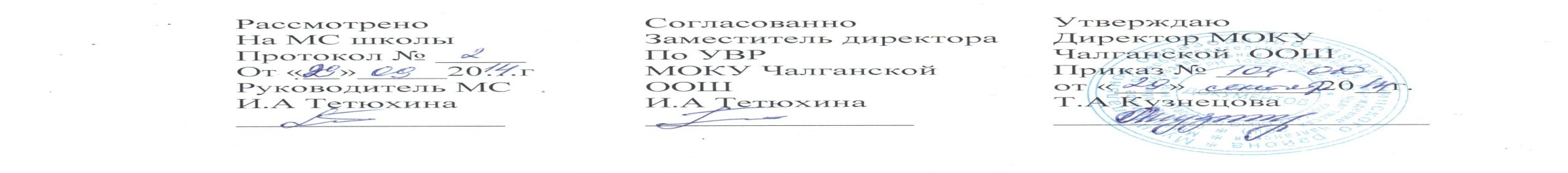 Руководитель МС                                                                                 Заместитель руководителя по УВР                                                          Директор МОКУ Чалганской  ООШ________/Тетюхина И.А/                                                                      МОКУ Чалганской  ООШ                                                                                 _______/Кузнецова Т.АПротокол №_____ от                                                                               _________/Тетюхина И.А/                                                                               Приказ №_______ от«_____» ____________                                                                                «_____» ____________                                                                             «_____» ____________2013 г.                                                                                                                 2013 г.                                                                                                           2013 г.Рабочая программа педагогаТетюхиной Ирины Андреевны,по технологии2 класс УМК «Школа России, ФГОС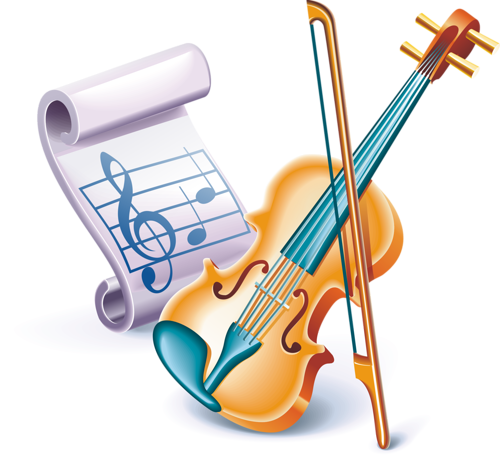 2014 -2015 учебный годРаздел I. Пояснительная записка. Программа по музыке для 2 класса разработана на основе Федерального государственного образовательного стандарта начального общего образования, Концепции духовно-нравственного развития и воспитания личности гражданина России, планируемых результатов начального общего образования, примерной программы начального общего образования по музыке, требований к результатам освоения основной образовательной программы начального общего образования по музыке, завершённой предметной линии учебников «Музыка», авт. Критская Е.Д., Сергеева Г.П., Шмагина Т.С.  (УМК «Школа России»). Система учебников «Школа России» успешно прошла федеральную экспертизу на соответствие ФГОС НОО, получила положительные отзывы РАН, РАО и вошла в федеральный перечень учебников на 2011/2012 учебный год.Место учебного предмета в учебном планеСогласно базисному плану на изучение музыки во 2 классе отводится 34 часа, 1 час в неделю. Цели и задачи изучения курса.      Цель массового музыкального образования и воспитания — формирование музыкальной культуры как неотъемлемой части духовной культуры школьников — наиболее полно отражает интересы современного общества в развитии духовного потенциала подрастающего поколения.Задачи музыкального образования:• формирование основ музыкальной культуры посредством эмоционального восприятия музыки;• воспитание  эмоционально-ценностного отношения к искусству, художественного вкуса, нравственных и эстетических чувств: любви к Родине, гордости за великие достижения музыкального искусства Отечества, уважения к истории, традициям, музыкальной культуре разных народов;• развитие восприятия музыки, интереса к музыке и музыкальной деятельности, образного и ассоциативного мышления и воображения, музыкальной памяти и слуха, певческого голоса, творческих способностей в различных видах музыкальной деятельности;•  обогащение  знаний о музыкальном искусстве;  овладение практическими умениями и навыками в учебно-творческой деятельности (пение, слушание музыки, игра на элементарных музыкальных инструментах, музыкально-пластическое движение и импровизация).      Структуру программы составляют разделы, в которых обозначены основные содержательные линии, указаны музыкальные произведения. Названия разделов являются выражением художественно-педагогической идеи блока уроков, четверти, года. В программе семь разделов.Освоение содержания программы реализуется с помощью использования следующих методов, предложенных авторами программы: Метод художественного, нравственно-эстетического познания музыки;Метод эмоциональной драматургии;Метод создания «композиций»;Метод игры;Метод художественного контекста. Элементарные понятия из области музыкальной грамоты усваиваются детьми в процессе разнообразных видов музыкальной деятельности: восприятия музыки и размышлениях о ней, пении, пластическом интонировании и музыкально-ритмических движениях, инструментальном музицировании, разного рода импровизаций (речевых, вокальных, ритмических, пластических, художественных), “разыгрывания” и драматизации произведений программного характера, выполнения творческих заданий в учебнике-тетради.В качестве форм промежуточного  и итогового контроля могут использоваться музыкальные викторины на определение жанров песни, танца и марша; анализ музыкальных произведений на определение эмоционального содержания; тестирование, разработанное автором.Основные виды учебной деятельности школьниковСлушание музыки.  Пение.  Инструментальное музицирование. Музыкально-пластическое движение. Драматизация музыкальных произведений.  Личностные, метапредметные и предметные результаты освоения учебного предметаВ результате изучения курса «Музыка» в начальной школе должны быть достигнуты определённые результаты.Личностные результаты Формирование основ российской гражданской идентичности, чувство гордости за свою Родину, российский народ и историю России, осознание своей этнической и национальной принадлежности. Формирование целостного, социально ориентированного взгляда на мир в его органичном единстве и разнообразии природы, культур, народов и религий. Формирование уважительного отношения к культуре других народов.Формирование эстетических потребностей, ценностей и чувств.Развитие мотивов учебной деятельности и формирование личностного смысла учения; навыков сотрудничества с учителем и сверстниками.Развитие этических чувств доброжелательности и эмоционально-нравственной отзывчивости, понимания и сопереживания чувствам других людей.Метапредметные результатыОвладение способностью принимать и сохранять цели и задачи учебной деятельности, поиска средств ее осуществления.Формирование умения планировать, контролировать и оценивать учебные действия в соответствии с поставленной задачей и условием ее реализации; определять наиболее эффективные способы достижения результата.Освоение начальных форм познавательной и личностной рефлексии.Овладение навыками смыслового чтения текстов различных стилей и жанров в соответствии с целями и задачами; осознанно строить речевое высказывание в соответствии с задачами коммуникации и составлять тексты  в устной и письменной формах.Овладение логическими действиями сравнения, анализа, синтеза, обобщения, установления аналогий.Умение осуществлять информационную, познавательную и практическую деятельность с использованием различных средств информации и коммуникации. Предметные результатыСформированность первичных представлений о роли музыки в жизни человека, ее роли в духовно-нравственном развитии человека.Сформированность основ музыкальной культуры, в том числе на материале музыкальной культуры родного края, развитие художественного вкуса и интереса к музыкальному искусству и музыкальной деятельности.Умение воспринимать музыку и выражать свое отношение к музыкальным произведениям.Использование музыкальных образов при создании театрализованных и музыкально-пластических композиций, исполнении вокально-хоровых произведений, в импровизацииРабочая программа ориентирована на использование учебно-методического комплекта:Критская Е.Д., Сергеева Г.П., Шмагина Т.С. «Музыка»: Учебник для учащихся 2 класса    начальной школы – М.: Просвещение, 2011.Критская Е.Д., Сергеева Г.П., Шмагина Т.С. «Музыка»: Рабочая тетрадь для учащихся 2 класса начальной школы – М.: Просвещение, 2011.Хрестоматия музыкального материала к учебнику «Музыка»: 2 кл.: Пособие для учителя /Сост. Е.Д.Критская, Г.П.Сергеева, Т.С.Шмагина.- М.: Просвещение, 2004;Фонохрестоматии музыкального материала к учебнику «Музыка. 2 класс» /Сост. Е.Д.Критская, Г.П.Сергеева, Т.С.Шмагина/ -  1 СD, mp3, касета.Методика работы с учебниками «Музыка».1- 4 классы. Пособие для учителя. - М.: Просвещение, 2004.Раздел II. Учебно –тематическое планированиеРаздел III. Содержание курсаРоссия — Родина моя (3ч)      Музыкальные образы родного края. Песенность как отличительная черта русской музыки. Песня. Мелодия. Аккомпанемент.
      Музыкальный материал: «Рассвет на Москве-реке», вступление к опере «Хованщина». М. Мусоргский; «Гимн России». А. Александров, слова С. Михалкова; «Здравствуй, Родина моя». Ю. Чичков, слова К. Ибряева; «Моя Россия». Г. Струве, слова Н. Соловьевой.День, полный событий (6ч)      Мир ребенка в музыкальных интонациях, образах. Детские пьесы П. Чайковского и С. Прокофьева. Музыкальный инструмент — фортепиано.
      Музыкальный материал: пьесы из «Детского альбома». П. Чайковский; Пьесы из «Детской музыки». С. Прокофьев; «Прогулка» из сюиты «Картинки с выставки». М. Мусоргский; «Начинаем перепляс». С. Соснин, слова П. Синявского; «Сонная песенка». Р. Паулс, слова И. Ласманиса; «Спят усталые игрушки». А. Островский, слова З. Петровой; «Ай-я, жу-жу», латышская народная песня; «Колыбельная медведицы». Е. Крылатов, слова Ю. Яковлева.«О России петь — что стремиться в храм» (7ч)      Колокольные звоны России. Святые земли Русской. Праздники православной церкви. Рождество Христово. Молитва. Хорал.
      Музыкальный материал: «Великий колокольный звон» из оперы «Борис Годунов». М. Мусоргский; Кантата «Александр Невский», фрагменты: «Песня об Александре Невском», «Вставайте, люди русские». С. Прокофьев; Народные песнопения о Сергии Радонежском; «Утренняя молитва», «В церкви». П. Чайковский; «Вечерняя песня». А. Тома, слова К. Ушинского; Народные славянские песнопения; «Добрый тебе вечер», «Рождественское чудо»; «Рождественская песенка». Слова и музыка П. Синявского.«Гори, гори ясно, чтобы не погасло!» (5ч)      Мотив, напев, наигрыш. Оркестр русских народных инструментов. Вариации в русской народной музыке. Музыка в народном стиле. Обряды и праздники русского народа: проводы зимы, встреча весны. Опыты сочинения мелодий на тексты народных песенок, закличек, потешек.
      Музыкальный материал: плясовые наигрыши: «Светит месяц», «Камаринская», «Наигрыш». А. Шнитке; Русские народные песни: «Выходили красны девицы», «Бояре, а мы к вам пришли»; «Ходит месяц над лугами». С. Прокофьев; «Камаринская». П. Чайковский; Прибаутки. В. Комраков, слова народные; Масленичные песенки; Песенки-заклички, игры, хороводы.В музыкальном театре (4ч)      Опера и балет. Песенность, танцевальность, маршевость в опере и балете. Симфонический оркестр. Роль дирижера, режиссера, художника в создании музыкального спектакля. Темы-характеристики действующих лиц. Детский музыкальный театр.
      Музыкальный материал: «Волк и семеро козлят» (фрагменты из детской оперы-сказки). М. Коваль; «Золушка» (фрагменты из балета); «Марш» из оперы «Любовь к трем апельсинам». С. Прокофьев; «Марш» из балета «Щелкунчик». П. Чайковский; «Руслан и Людмила» (фрагменты из оперы). М. Глинка; «Песня-спор» из телефильма «Новогодние приключения Маши и Вити». Ген. Гладков, слова В. Лугового.В концертном зале (3ч)      Музыкальные портреты и образы в симфонической и фортепианной музыке. Развитие музыки. Взаимодействие тем. Контраст. Тембры инструментов и групп инструментов симфонического оркестра. Партитура.
      Музыкальный материал: симфоническая сказка «Петя и волк». С. Прокофьев; «Картинки с выставки», пьесы из Фортепианной сюиты. М. Мусоргский; Симфония № 40, экспозиция 1-й части. В. А. Моцарт; Увертюра к опере «Свадьба Фигаро». В. А. Моцарт; Увертюра к опере «Руслан и Людмила». М. Глинка; «Песня о картинах». Гр. Гладков, слова Ю. Энтина.«Чтоб музыкантом быть, так надобно уменье...» (6ч)      Композитор — исполнитель — слушатель. Музыкальная речь и музыкальный язык. Выразительность и изобразительность музыки. Жанры музыки. Международные конкурсы.
      Музыкальный материал: «Волынка»; «Менуэт» из «Нотной тетради Анны Магдалены Бах»; «Менуэт» из Сюиты № 2; «За рекою старый дом», русский текст Д. Тонского; токката (ре минор) для органа, хорал, ария из Сюиты № 3. И. С. Бах; «Весенняя». В. А. Моцарт, слова Овербек, перевод Т. Сикорской; «Колыбельная». Б. Флис — В. А. Моцарт, русский текст С. Свириденко; «Попутная», «Жаворонок». М. Глинка, слова Н. Кукольника; «Песня жаворонка». П. Чайковский; Концерт для фортепиано с оркестром № 1 (фрагменты 1-й части). П. Чайковский; «Тройка», «Весна. Осень» из Музыкальных иллюстраций к повести А. Пушкина «Метель». Г. Свиридов; «Кавалерийская», «Клоуны», «Карусель». Д. Кабалевский; «Музыкант». Е. Зарицкая, слова В. Орлова; «Пусть всегда будет солнце!». А. Островский, слова Л. Ошанина; «Большой хоровод». Б. Савельев, слова Лены Жигалкиной и А. Хайта.Раздел IV. Календарно- тематический план.Раздел V. Требования к уровню подготовки учащихся      Критерии уровня музыкального развития учащихся:
      — насколько ярко и устойчиво проявляется у учащихся интерес к музыке, увлеченность ею, любовь к ней;
      — умеют ли учащиеся размышлять о музыке, оценивать ее эмоциональный характер и определять образное содержание;
      — умеют ли учащиеся применять знания, полученные в процессе музыкальных занятий, по отношению к музыке, звучащей вокруг них;
      — каков уровень исполнительской культуры, насколько развита способность творчески, ярко и эмоционально передавать в пении, игре на элементарных музыкальных инструментах, в музыкально-ритмических движениях содержание и характер исполняемых произведений.Требования к уровню подготовки учащихся 2 классаЗнать/понимать:Жанры музыки (песня, танец, марш);Ориентироваться в музыкальных жанрах (опера, балет, симфония и т.д.);Особенности звучания знакомых музыкальных инструментов.Уметь:Выявлять жанровое начало  музыки;Оценивать эмоциональный характер музыки и определять ее образное содержание;Понимать основные дирижерские жесты: внимание, дыхание, начало, окончание, плавное звуковедение;Участвовать в коллективной исполнительской деятельности (пении, пластическом интонировании, импровизации, игре на простейших шумовых инструментах).Использовать приобретенные знания и умения в практической деятельности и повседневной жизни:Проявляет готовность поделиться своими впечатлениями о музыке и выразить их в рисунке, пении, танцевально-ритмическом движении.Раздел VII. Программное и учебно-методическое обеспечениеИНФОРМАЦИОННО-МЕТОДИЧЕСКОЕ ОБЕСПЕЧЕНИЕ№ п/пНаименование разделовВсегоЧасов№ п/пНаименование разделовВсегоЧасов“Россия – Родина моя”  3 “День, полный событий” 6  “О России петь – что стремиться в храм”7 4 “Гори, гори ясно, чтобы не погасло!”5 5 “В музыкальном театре”4 6“В концертном зале”3 7 “Чтоб музыкантом быть, так надобно уменье”6 Итого34 ч.№ п/пТема урокаМузыкальные произведенияКол-во Содержание Планируемые результаты(предметные)Планируемые результаты(предметные)Планируемые результаты(предметные)Планируемые результаты (личностные и метапредметные)Планируемые результаты (личностные и метапредметные)Дата Дата № п/пТема урокаМузыкальные произведенияКол-во Содержание НаучитсяПолучат возможность научитьсяПолучат возможность научитьсяЛичностные УУДМетапредметные УУДПлан Факт Россия – Родина моя (3ч)Россия – Родина моя (3ч)Россия – Родина моя (3ч)Россия – Родина моя (3ч)Россия – Родина моя (3ч)Россия – Родина моя (3ч)Россия – Родина моя (3ч)Россия – Родина моя (3ч)Россия – Родина моя (3ч)Россия – Родина моя (3ч)Россия – Родина моя (3ч)Россия – Родина моя (3ч)1Мелодия.Музыкальные образы родного края“Моя Россия”, муз. Г. Струве, сл. Н. СоловьевойИсполнение песен о Родине“Рассвет на Москве-реке” М. Мусоргского, (вступление к опере “Хованщина”)“Здравствуй, Родина моя!” муз. Ю.Чичкова, ст.К. Ибряеваизучения и первичного закрепления новых знанийОбобщение летних музыкальных впечатлений детей.Повторение тем: композитор-исполнитель - слушатель; жанры музыки (песня, танец, марш); выразительность и изобразительность, слушание, вокализация темы, интонационно-образный анализпонимать: что мелодия  – это основа музыки, участвовать в коллективном пении. Узнавать изученные музыкальные сочинения, называть их авторов,  определять характер, настроение и средства выразительности (мелодия) в музыкальном произведении.обогащение индивидуального музыкального опыта;расширять   музыкальный  кругозор и получит общие представления о музыкальной жизни современного социума;- воспринимать учебный материал небольшого объема со слов учителя, умение внимательно слушатьрасширять   музыкальный  кругозор и получит общие представления о музыкальной жизни современного социума;- воспринимать учебный материал небольшого объема со слов учителя, умение внимательно слушать*реализация творческого потенциала, готовности выражать своё отношение к искусству;*Отклик на звучащую на уроке музыку,*ЗаинтересованностьП: формирование целостной художественной картины мира;К: формирование умения слушать, Регулятивные:   Участие в коллективной работе.6.092Здравствуй, Родина моя! Музыкальные образы родного края.“Здравствуй, Родина моя!”, муз. Ю.Чичкова, ст. К. Ибряева“Рассвет на Москве-реке” М. Мусоргского (вступление к опере “Хованщина”Р.н.п. “Калинка”.Комбинированный урок.Понятия «мелодия-аккомпанемент», «запев-припев»Определение динамики  как средства развития музыки.Сочинение ритмической партитуры, разучивание с шумовым оркестром, придумывание танцевальных движений.понимать названия изученных произведений, их авторов, сведения из области музыкальной грамоты (скрипичный ключ, басовый ключ, ноты), смысл понятий: запев, припев, мелодия, аккомпанемент,  эмоционально откликаться на музыкальное произведение и выражать свое впечатление в пениипередавать настроение музыки в пении;- выделять отдельные признаки предмета и объединять по общему признаку;- давать определения общего характера музыки.передавать настроение музыки в пении;- выделять отдельные признаки предмета и объединять по общему признаку;- давать определения общего характера музыки.Понимание смысла духовного праздника.- Освоить детский фольклор.П: формирование целостной художественной картины мира;К: формирование умения слушать, способности встать на позицию другого человека.Р:   Участие в коллективной работ13.093Гимн РоссииМелодия – душа музыки“Здравствуй, Родина моя!”, муз. Ю.Чичкова, ст. К. Ибряева “Гимн России”, муз. Б. Александрова, ст. С. Михалкова “Патриотическая песня”, муз. М. Глинки ст. А. МашистоваР.н.п. “Калинка”Комбинированный урок.Знакомство с символами России –  Флаг, Герб, Гимн.Выявление общности интонаций, ритмов, характера и настроения этих произведений.Закрепление понятий: мелодия и аккомпанемент (сопровождение), запев и припев.Разучивание с шумовым оркестром с танцевальными движениями.понимать: слова и мелодию Гимна России. Иметь представления о музыке своего народа. Уметь: Исполнять   Гимн России. Определять жизненную основу музыкальных интонаций, передавать в собственном исполнении различные музыкальные образы.  Узнавать изученные музыкальные сочинения, называть их авторов; эмоционально откликаясь на исполнение музыкальных произведений.выражать собственные мысли,настроения и чувства с помощьюмузыкальной речи в пении, приобретать (моделировать) опытмузыкально- творческой деятельности через исполнение, слушание; исполнять песни.воспринимать учебный материал небольшого объема со слов учителя, умение внимательно слушатьвыражать собственные мысли,настроения и чувства с помощьюмузыкальной речи в пении, приобретать (моделировать) опытмузыкально- творческой деятельности через исполнение, слушание; исполнять песни.воспринимать учебный материал небольшого объема со слов учителя, умение внимательно слушатьреализация творческого потенциала, готовности выражать своё отношение к искусству;формирование ценностно-смысловых ориентаций духовно нравственных основанийП: формирование целостной художественной картины мира;К: формирование умения способности встать на позицию другого человека,Ре:   Участие в коллективной работе20.09День, полный событий (6ч)День, полный событий (6ч)День, полный событий (6ч)День, полный событий (6ч)День, полный событий (6ч)День, полный событий (6ч)День, полный событий (6ч)День, полный событий (6ч)День, полный событий (6ч)День, полный событий (6ч)День, полный событий (6ч)День, полный событий (6ч)4Мир ребенка в музыкальных образах«Детская музыка» С.Прокофьев«Детский альбом» П.Чайковский“Марш деревянных солдатиков” Чайковского и “Марш” Прокофьева.“Сладкая греза” Чайковского и “Вечер” Прокофьева.  “Полька”  из “Детского альбома” Чайковского.              “Тарантелла” С.Прокофьева. “Здравствуй, Родина моя!” (музыка Ю.Чичкова, стихи К. Ибряева)Знакомство с терминами «форте» и «пиано». Тембровые характеристики «фортепиано».Сопоставление различных пьес Чайковского и Прокофьева на основе  метода «сходства и различия».Исполнение марша Имитация игры на музыкальных инструментах: “ансамбль скрипачей и виолончелистов”Исполнение танцевальных движенийЗнать/понимать: смысл понятий: «композитор», «исполнитель», названия изученных произведений и их авторов; наиболее популярные в России музыкальные инструменты. Знать названия изученных произведений и их композиторов  (П.И.Чайковский, М.П.Мусоргский, С.С.Прокофьев), названия танцев: вальс, полька, тарантелла, мазурка. Уметь: узнавать изученные произведения, называть их авторов, сравнивать характер, настроение и средства выразительности в музыкальных произведенияхоткликаться на характер музыки пластикой рук, ритмическими хлопками.- определять и сравнивать характер, настроение в музыкальных произведениях;- эмоционально откликнуться на музыкальное произведение и выразить свое впечатление.Проявлять  эмоциональную отзывчивость, личностное отношение при восприятии и исполнении музыкальных произ­веденийэмоционально откликнуться на музыкальное произведение и выразить свое впечатление в пении, игре или пластикеэмоционально откликнуться на музыкальное произведение и выразить свое впечатление в пении, игре или пластикеП: Умение сравнивать музыку;Слышать настроение звучащей музыкиК: слушать собеседника и вести диалог; участвовать в коллективном обсуждении, принимать различные точки зрения на одну и ту же проблему; излагать свое мнение и аргументировать свою точку зренияР: договариваться о распределении функций и ролей в совместной деятельности; 27.095Природа и музыка“Дождик, дождик”, “Заинька, зайка!”, “Жук, жук, где твой дом?”Пьесы из “Детской музыки” С. Прокофьева: “Утро” и “Вечер”“Вечерняя песня А. Тома (стихи К. Ушинского)Расширение знанийИмпровизация детских народных песенок-попевок, знакомство с нотной грамотойОпределение регистраСопоставление средств музыкальной выразительности – интонации, мелодии, ритма, динамики, темпа, регистра.Знать/понимать: изученные музы- кальные сочинения, называть их авторов; систему графических знаков для ориентации в нотном письме при пении  простейших мелодий; Уметь: воплощать в звучании голоса или инструмента образы природы и окружающей жизни, продемонстрировать понимание интонационно-образной природы музыкального искусства, взаимосвязи выразительности и изобразительности в музыке, эмоционально откликнуться на музыкальное произведение и выразить свое впечатление в пении, игре или пластике. Передавать настроение музыки в пении, музыкально-пластическом движении.осмысленно владеть способами певческой деятельности: пропевание мелодии, проникнуться чувством сопричастности к  природе, добрым отношением к ней.- эмоционально откликнуться на музыкальное произведение и выразить свое впечатление.-составлять рассказ по рисунку;- умение понятно, точно, корректно излагать свои мысли;- умение отвечать на вопросы;- работать с рисунками;чувства, характер и мысли человека;Отклик на звучащую на уроке музыкучувства, характер и мысли человека;Отклик на звучащую на уроке музыкуП: Научатся выделять характерные особенности марша,выполнять задания творческого характера.К: опосредованно вступать в диалог с автором художественного произведения посредством выявления авторских смыслов и оценокР: действовать конструктивно, в том числе в ситуациях неуспеха4.106Танцы, танцы, танцы“Вечерняя песня А. Тома (стихи К. Ушинского)“Полька” из “Детского альбома” ЧайковскогоФрагменты двух вальсов – Чайковского и Прокофьева. “Тарантелла” Прокофьева“Менуэт” И.-С.БахаС. Соснин “Начинаем перепляс” (стихи П. СинявскогоРасширение знаний.Песенность, танцевальность, маршевостьСопоставление различных танцев, выявление сходных и различных черт в их музыке.Пластическое интонированиеХарактерные особенности менуэтаЗнать/понимать: изученные музыкальные сочинения, называть их авторов, названия танцев: вальс, полька, тарантелла, мазурка. Уметь:  определять  основные жанры музыки (песня, танец, марш). Наблюдать за процессом музыкального развития на основе сходства и различия интонаций, тем, образов. Уметь отличать по ритмической основе эти танцы. Наблюдать за музыкой в жизни человека, импровизировать в пластикевладеть навыками контроля и оценки своей деятельности, умением предвидеть возможные последствия своих действий- Наблюдать за использованием музыки в жизни человека.Взаимосвязи выразительности и изобразительности в музыке,продемонстрировать личностно-окрашенное эмоционально-образное восприятие музыки, увлеченность музыкальными занятиями и музыкально-творческой деятельностью;Взаимосвязи выразительности и изобразительности в музыке,продемонстрировать личностно-окрашенное эмоционально-образное восприятие музыки, увлеченность музыкальными занятиями и музыкально-творческой деятельностью;Пе: Определять на слух основные жанры музыки, выделять характерные особенности танца, исполнять и инсценировать песниМузицирование;Выбор характерных движений для танцев.К: приобрести опыт общения со слушателями в условиях публичного предъявления результата творческой музыкально-исполнительской деятельности.Р: осуществлять поиск наиболее эффективных способов достижения результата в процессе участия в индивидуальных, групповых работах.11.107Эти разные марши“Марш деревянных солдатиков” Чайковского и “Марш” Прокофьева“Похороны куклы” Чайковского, “Шествие кузнечиков”, “Ходит месяц над лугами” Прокофьева.“Выходной марш” И. Дунаевс-кого из к/фильма “Цирк”. “Сказка о барабанах”С. Соснин “Начинаем перепляс” (стихи П. Синявского) П. Федотов “Портрет Н. Жданович за фортепиано”, О. Ренуар “Девушки за пианино”, П. Корин “Пианист Константин Игумнов”  Расширение знаний.Характерные особенности маршевости: интонация шага, ритм маршаСравнение характера и средств выразительности – отдельных интонаций, мелодии, ритма, темпа, динамики, а также формы этих сочинений.Исполнение  ролей Большого Барабана и Маленьких Барабанчиков с помощью исполнения ритмического рисунка: притопами ног и хлопками рук. Подбор знакомых фортепианных произведений, созвучных образам картин. Знать/понимать: изученные музыкальные сочинения, называть их авторов; Уметь: исполнять музыкальные произведения отдельных форм и жанров (пение, музыкально-пластическое движение), Делать самостоятельный разбор музыкальных произведений (характер, средства музыкальной выразительности).участвовать  в коллективном обсуждении учебной проблемы и анализе условий учебной задачи;- взаимосвязь всех школьных уроков друг с другом и роль музыки в отражениях различных  явлениях жизни;- воспринимать учебный материал небольшого объема со слов учителя, умение внимательно слушатьохотно участвовать в коллективной творческой деятельности при воплощении различных музыкальных образов;охотно участвовать в коллективной творческой деятельности при воплощении различных музыкальных образов;П: Определять своеобразие маршевой музыки.Отличать маршевую музыку от танцевальной музыки.К: излагать свое мнение и аргументировать свою точку зренияРе: договариваться о распределении функций и ролей в совместной деятельности.18.108Расскажи сказкуКолыбельная. МамаЛ.н.п.“Ай-я, жу-жу, медвежонок”  “Сонная песенка” Р. Паулса, “Спят усталые игрушки” А. Островского, “Колыбельная медведицы” Е. Крылатова.“Нянина сказка”, П. Чайковского, “Сказочка” С. Прокофьева.“Мама” П. Чайковского.“Сказки гуляют по свету” Е. Крылатова (стихи М. Пляцковского).Вокальные импровизации на тексты колыбельных.Понятие музыкальной фразы Характерные интонации колыбельных песен.Повторение колыбельных песен.Сопоставление различных пьес Чайковского и Прокофьева на основе метода сходства и различия.Знать/понимать: названия изученных произведений и их авторов.Уметь: определять на слух основные жанры музыки (песня, танец и марш), определять и сравнивать характер, настроение и средства выразительности в музыкальных произведениях, передавать настроение музыки в пении,Наблюдать за использованием музыки в жизни человека,- выявлять различные по смыслу интонации,- эмоционально откликнуться на музыкальное произведение и выразить свое впечатление,- определять жизненную основу музыкальных произведений.Отклик на звучащую на уроке музыку.охотно участвовать в коллективной творческой деятельности при воплощении различных музыкальных образовОтклик на звучащую на уроке музыку.охотно участвовать в коллективной творческой деятельности при воплощении различных музыкальных образовП: Сопоставлять музыку, находить общие черты и различия.Сочинить сказку.  Выбор характерных движений для музыки.  Найти слова для мелодии «Мамы» Чайковского.К: понимать сходство и различие разговорной и музыкальной речиР: осуществлять поиск наиболее эффективных способов достижения результата в процессе участия в  групповых проектных работах.25.109Обобщающий урок по теме: «День, полный событий»“Рассвет на Москве-реке” М. Мусоргского.2.Конкурс  на лучшее исполнение “Марша” С. Прокофьева.3.Конкурс на лучшее исполнение песни по командам.4.Русская народная песня-пляска “Светит месяц”.Закрепление знаний.Урок в форме увлекательной игры-соревнования, игры-КВН.Какое время суток нарисовал композитор в своем произведении, подтвердите свои предположения.Назовите фамилию композитора, сочинившего эту музыку.Вспомните другие музыкальные произведения, в которых изображена утренняя природа.Знать/ понимать: изученные музыкальные сочинения, называть их авторов;  Уметь: продемонстрировать знания о музыке, охотно участвовать в коллективной творческой деятельности при воплощении различных музыкальных образов;; развитие умений и навыков хорового и ансамблевого пения.задавать вопросы;- отвечать на вопросы;- умение выражать свои мысли.- воспринимать  информацию;- владение умениями совместной деятельности.формирование умения планировать, контролировать и оценивать учебные действия в соответствии с поставленной задачей и условием ее реализации в процессе познания содержанияформирование умения планировать, контролировать и оценивать учебные действия в соответствии с поставленной задачей и условием ее реализации в процессе познания содержанияП: Научатся определять на слух знакомые жанры, узнавать мелодии изученных произведений, аргументировать свою позицию.К: использовать речевые ля решения коммуникативных и познавательных задач.Р: , оценивать результаты своей работы1.11О России петь - что стремиться в храм (7ч)О России петь - что стремиться в храм (7ч)О России петь - что стремиться в храм (7ч)О России петь - что стремиться в храм (7ч)О России петь - что стремиться в храм (7ч)О России петь - что стремиться в храм (7ч)О России петь - что стремиться в храм (7ч)О России петь - что стремиться в храм (7ч)О России петь - что стремиться в храм (7ч)О России петь - что стремиться в храм (7ч)О России петь - что стремиться в храм (7ч)О России петь - что стремиться в храм (7ч)10Колокольные звоны России1.“Праздничный трезвон” в исполнении звонарей Богоявленского Патриаршего собора Троице-Сергиевой Лавры и “Великий колокольный звон” из оперы “Борис Годунов” М. Мусоргского.2.Картины И. Левитана “Вечерний звон” и А. Лентулова “Небосвод”. 3.“Вечерняя музыка” В. Гаврилина.4.Р.н.п. “Вечерний звон”.5.“Бубенчики” американская народная песня (русский текст Ю. Хазанова), “Братец Яков”.Изучение нового материала.Тембры колоколов. Названия колокольных звонов.Определение характера и настроения их звучания, выделение метроритмической пульсации.Имитация игры на колоколах.Знакомство с понятием музыкального пейзажаПодбор звучания колокольных звонов.Ввести понятие духовная музыка. Уметь:  продемонстрировать понимание интонационно-образной природы музыкального искусства, взаимосвязи выразительности и изобразительности в музыке, многозначности музыкальной речи в ситуации сравнения произведений разных видов искусств; передавать собственные музыкальные впечатления с помощью какого-либо вида музыкально-творческой деятельности,  выступать в роли слушателей,  эмоционально откликаясь на исполнение музыкальных произведений.название колокольных звонов, своеобразие их интонационного звучания, передавать с помощью пластики движений, разный характер колокольных звонов,- распознавать, исполнять вокальные произведения без музыкального сопровождения.Наличие эмоционального отношения к искусству, эстетического взгляда на мир в его целостности, художественном и самобытном разнообразии.Наличие эмоционального отношения к искусству, эстетического взгляда на мир в его целостности, художественном и самобытном разнообразии.Р: выбирать действия в соответствии с поставленной задачей и условиями ее реализации.Пе: читать простое схематическое изображение.К: аргументировать свою позицию и координировать ее с позициями партнеров в сотрудничестве при выработке общего решения в совместной деятельности.15.1111Святые земли русской.Александр Невский1.М. Нестерова “Князь Александр Невский” и П. Корина “Александр Невский”.2.Фрагменты из кантаты С. Прокофьева “Александр Невский”: “Песни об Александре Невском” (№ 2) и хора “Вставайте, люди русские”(№ 4).3.“Бубенчики” американская народная песня (русский текст Ю. Хазанова), “Братец Яков”.Расширение знаний.Определение жанра кантаты.Рассказ об Александре Невском.Сравнение образа Александра Невского на картинах.Вокализация тем, слушание, определение характера.Знать/ понимать: изученные музыкальные сочинения, называть их авторов; образцы музыкального фольклора, народные  музыкальные традиции родного края,  религиозные традиции. Уметь:  продемонстрировать личностно-окрашенное эмоционально-образное восприятие музыки, исполнять в хоре вокальные произведения.передавать настроение музыки в пластическом движении, пении, давать определения общего характера музыки,- передавать в исполнении характер народных и духовных песнопений.- выражать свое эмоциональное отношение к музыкальным образам исторического прошлого в слове, рисунке, жесте, пении и пр.Продуктивное сотрудничество, общение, взаимодействие со сверстниками при решении различных творческих, музыкальных задач.Продуктивное сотрудничество, общение, взаимодействие со сверстниками при решении различных творческих, музыкальных задач.Р: формулировать и удерживать учебную задачу, выполнять учебные действия в качестве слушателя.П: самостоятельно выделять и формулировать познавательную цель.К: использовать речь для регуляции своего действия; ставить вопросы22.1112Святые земли русской.Сергий Радонежский1.Картины М. Нестерова “Видение отроку Варфоломею” и “Юность Сергия Радонежского”.2.“Народные песнопения о Сергии Радонежском”.3.Напев Оптиной Пустыни “О, Преславного чудесе” в исполнении хора Троице-Сергиевой Лавры (под управлением отца Матфея).4.“Бубенчики” американская народная песня (русский текст Ю. Хазанова), “Братец Яков”.Расширение знаний.Определение народных песнопений Рассказ о жизни Сергия Радонежского. Сравнение образа Сергия Радонежского на картинах.Знать/ понимать: изученные музыкальные сочинения, называть их авторов. Уметь:  продемонстрировать личностно-окрашенное эмоционально-образное восприятие музыки, исполнять в хоре вокальные произведенияпередавать настроение музыки в пластическом движении, пении, давать определения общего характера музыки,- передавать в исполнении характер народных и духовных песнопений.- выражать свое эмоциональное отношение к музыкальным образам исторического прошлого в слове, рисунке, жесте, пении и пр.Внутренняя позиция, эмоциональное развитие, сопереживаниеВнутренняя позиция, эмоциональное развитие, сопереживаниеР: составлять план и последовательность действий.П: осуществлять поиск необходимой информации.К: ставить вопросы, формулировать собственное мнение и позицию29.1113Жанр молитвы“Народные песнопения о Сергии Радонежском”Пьесы из “Детского альбома” П. Чайковского – “Утренняя молитва” и “В церкви”“Бубенчики”, америк. нар. песня (русский текст Ю. Хазанова), “Братец Яков”.Расширение знаний.Интонационно-образный анализ пьес Чайковского. Определение плана развития динамики в этой пьесе: тихо – усиливая – громко – затихая – тихо. Сравнение пьес на основе метода “тождества и контраста”.Знать/ понимать: названия изученных произведений и их авторов, выразительность и изобразительность музыкальной интонации.Уметь: определять и сравнивать характер, настроение и средства  музыкальной выразительности в музыкальных произведенияхИнтонационно осмысленно исполнять сочинения разных жанров и стилей;- передавать в исполнении характер народных и духовных песнопений;- ценить отечественные, народные музыкальные традицииМотивация учебной деятельности. Уважение к чувствам и настроениям другого человекаМотивация учебной деятельности. Уважение к чувствам и настроениям другого человекаР: использовать установленные правила в контроле способов решения задач.П: ориентироваться в разнообразии способов решения учебной задачи.К: обращаться за помощью к учителю, одноклассникам; формулировать свои затруднения6.1214Рождественские праздники“Поспешают к Вифлеему пастушки” (детская народная песня), “Колыбельная” (польская народная песня), “Рождество Христово” (колядка). Сказка Т. Гофмана и музыка балета П. Чайковского “Щелкунчик”: “Марш” детей у новогодней елки, “Вальс снежных хлопьев”, “Па-де-де” из второго акта. “Добрый тебе вечер”, “Рождественское чудо” (нар. славянские песнопения), “Рождественская песенка” (слова и музыка П. Синявского).Расширение знаний.Подготовка инсценировки новогоднего бала.Тестирование.Знать/ понимать: народные музыкальные традиции родного края (праздники и обряды).  Уметь: охотно участвовать в коллективной творческой деятельности при воплощении различных музыкальных образов; эмоционально откликнуться на музыкальное произведение и выразить свое впечатление в пении, игре или пластике.оценивать собственную музыкально -творческую деятельность- образцы музыкального фольклора, народные музыкальные традиции, праздники – Рождество, названия  рождественских песнопений -  колядки.- исполнять рождественские песни на уроке и дома;- интонационно осмысленно исполнять сочинения разных жанров и стилей.Этические чувства, чувство сопричастности истории своей Родины и народа.Этические чувства, чувство сопричастности истории своей Родины и народа.Р: формулировать и удерживать учебную задачу.Пе: понимать содержание рисунка и соотносить его с музыкальными впе- чатлениями.К: ставить вопросы; обращаться за помощью, слушать собеседника.13.1215Музыка на новогоднем празднике.Исполнение  новогодних песен.Знать/ понимать: образцы музыкального фольклора (народные славянские песнопения),  народные музыкальные традиции родного края (праздники и обряды).  Уметь: охотно участвовать в коллективной творческой деятельности при воплощении различных музыкальных образов; эмоционально откликнуться на музыкальное произведение и выразить свое впечатление в пении, игре или пластике.учащиеся могут оказывать помощь в организации и проведении школьных культурно-массовых мероприятий;реализовывать      творческий     потенциал,  осуществляя собственные   музыкально исполнительские   замыслы   в   раз личных   видах   деятельности;Наличие эмоционального отношения к искусству, интереса к отдельным видам музыкально-практической деятельности.Наличие эмоционального отношения к искусству, интереса к отдельным видам музыкально-практической деятельности.Р: формулировать и удерживать учебную задачу.Пе: узнавать, называть и определять явления окружающей действительности.К: обращаться за помощью, формулировать свои затруднения20.1216Урок-концертУрок  контроля, оценки  и коррекции знаний учащихсяИнсценировка новогоднего бала.Знать/понимать: названия изученных произведений и их авторов, образцы музыкального фольклора, народные музыкальные традиции родного края (праздники и обряды).  Уметь: определять на слух знакомые жанры, узнавать изученные музыкальные произведения, называть имена их авторов, исполнять несколько народных и  композиторских песен (по выбору учащегося). Выражать свое эмоциональное отношение к музыкальным образам исторического прошлого в слове, рисунке, пении и дручащиеся могут оказывать помощь в организации и проведении школьных культурно-массовых мероприятий;- реализовывать      творческий     потенциал,  осуществляя собственные   музыкально исполнительские   замыслы   в   раз личных   видах   деятельности;- Наблюдать за использованием музыки в жизни человека,Развитие духовно-нравственных и этических чувств, эмоциональной отзывчивостипродуктивное сотрудничество со сверстниками при решении музыкальных и творческих задачРазвитие духовно-нравственных и этических чувств, эмоциональной отзывчивостипродуктивное сотрудничество со сверстниками при решении музыкальных и творческих задачР: выбирать действия в соответствии с поставленной задачей и условиями ее реализации.П: осознанно строить сообщения творческого и исследовательского характера.К: аргументировать свою в сотрудничестве при выработке общего решения в совместной деятельности.27.12Гори, гори ясно, чтобы не погасло! (5ч)Гори, гори ясно, чтобы не погасло! (5ч)Гори, гори ясно, чтобы не погасло! (5ч)Гори, гори ясно, чтобы не погасло! (5ч)Гори, гори ясно, чтобы не погасло! (5ч)Гори, гори ясно, чтобы не погасло! (5ч)Гори, гори ясно, чтобы не погасло! (5ч)Гори, гори ясно, чтобы не погасло! (5ч)Гори, гори ясно, чтобы не погасло! (5ч)Гори, гори ясно, чтобы не погасло! (5ч)Гори, гори ясно, чтобы не погасло! (5ч)Гори, гори ясно, чтобы не погасло! (5ч)17Русские народные инструменты. Плясовые наигрыши.Русские народные песни и пляски из Фонохрестоматии 1 класса: “Березка” (оркестр русских народных инструментов); “Полянка” (свирель); “Во кузнице” (трио рожечников); “Как под яблонькой”, “Былинные наигрыши” (гусли).Стихотворение Г. Серебрякова “Ты откуда, русская, зародилась музыка?”.“Во поле береза стояла”, “Дон-дон”, “Андрей-воробей, не гоняй голубей”, “Солнышко, солнышко”, “Дождик”, “Заинька””, “Жук”, “Скок, поскок”“Светит месяц”, “Камаринская”Расширение знаний.Тембры русских музыкальных инструментов.Викторина “Узнай голоса русских народных инструментов”.Создание ритмической партитуры, исполнение с инструментами шумового оркестра.Повторение с инструментами шумового оркестра, с танцевальными движениямиЗнать/понимать: народные традиции, праздники, музыкальный фольклор России.Уметь: передавать настроение музыки и его изменение: в пении, музыкально-пластическом движении, игре на музыкальных инструментах, определять и сравнивать характер, настроение и средства музыкальной выразительности в музыкальных произведениях, исполнять музыкальные произведения отдельных форм и жанров (инструментальное музицирование, импровизация и др.).выражать свое эмоциональное отношение к музыкальным образам исторического прошлого в слове, рисунке, пении и др.- общаться и взаимодействовать в процессе ансамблевого и коллективного воплощения  различных образов русского фольклора.Развитие эмоционально-открытого, позитивно-уважительного отношения к таким вечным проблемам жизни и искусства, как материнство, любовь, добро, счастье, дружба, долг.Развитие эмоционально-открытого, позитивно-уважительного отношения к таким вечным проблемам жизни и искусства, как материнство, любовь, добро, счастье, дружба, долг.Р: преобразовывать практическую задачу в познавательную.П: ставить и формулировать проблему.Ке: строить монологичное высказывание, учитывать настроение других людей, их эмоции от восприятия музыки10.0118Фольклор –народная мудростьИгра “Разыграй песню”: игровые русские народные песни – “Выходили красны девицы”, “Бояре, а мы к вам пришли”.“Светит месяц”, “Камаринская”Углубление знанийРазучивание и разыгрывание по ролям с движениями.Повторение с инструментами шумового оркестра, с танцевальными движениями. Знать/понимать: народные традиции, праздники, музыкальный фольклор России.Уметь: передавать настроение музыки и его изменение: в пении, музыкально-пластическом движении, игре на музыкальных инструментах, определять и сравнивать характер, настроение и средства музыкальной выразительности в музыкальных произведениях, исполнять музыкальные произведения отдельных форм и жанров (инструментальное музицирование, импровизация и др.)разыгрывать разучивании игровых русских народных песен;- использовать музыкальную речькак способ общения между людьми и передачи информации, выраженной в звуках.- передавать настроение музыки в пластическом движении, пении, давать определения общего характера музыки,- выражать свое эмоциональное отношение к музыкальным образам исторического прошлого в слове, рисунке, пении и др.Развитие мотивов музыкально-учебной деятельности и реализация творческого потенциала в процессе коллективного музицирования.Развитие мотивов музыкально-учебной деятельности и реализация творческого потенциала в процессе коллективного музицирования.Р: выбирать действия в соответствии с поставленной задачей.П: выбирать наиболее эффективные способы решения задач.К: договариваться о распределении функций и ролей в совместной деятельности17.0119Музыка в народном стилеС. Прокофьев “Ходит месяц над лугами”, “Вечерняя песня” А. Тома, сл. К. Ушинского, “Реченька” А. Абрамова, сл.Е. Карасева, “Прибаутки” В. Комракова, сл. народные,“Камаринская” из “Детского альбома” П. Чайковского “Сочини песенку”.Определение формы вариаций. Вокализация основной темы, сочинение слов к мелодии.Сравнение со звучанием народной песни-пляски. Выразительное чтение текста народных песенок, подбор движения, изображение действий персонажей песенок. Знать/понимать: о различных видах музыки, музыкальных инструментах; названия изученных жанров (пляска, хоровод) и форм музыки (куплетная – запев, припев; вариации). Смысл понятий: композитор, музыка в народном стиле, напев, наигрыш, мотив. Уметь: исполнять музыкальные произведения отдельных форм и жанров (пение, драматизация, музыкально-пластическое движение, импровизация), охотно участвовать в коллективной творческой деятельности передавать настроение музыки в пластическом движении, пении, давать определения общего характера музыки,- получения эстетического наслаждения от восприятия музыки, от общения с миром искусства.- узнавать народные мелодии в сочинениях русских композиторов,- осуществлять опыты сочинения мелодий, ритмических импровизаций на тексты народных  песенок, попевок, закличек,- исполнять выразительно народные песни на традиционных народных праздниках.Этические чувства, доброжелательность и эмоционально-нравственная отзывчивостьЭтические чувства, доброжелательность и эмоционально-нравственная отзывчивостьР: использовать установленные правила в контроле способов решения задач.П: ориентироваться в разнообразии способов решения учебной задачи.К: обращаться за помощью к учителю, одноклассникам; формулировать свои затруднения24.0120Праздники русского народа. Масленица “Вечерняя песня” А. Тома, сл. К. Ушинского, “Реченька” А. Абрамова, сл.Е. Карасева, “Прибаутки” В. Комракова, сл. народныеИнструментальное исполнение народных наигрышей “Светит месяц”, “Калинка”.“А мы масленицу дожидаем”, “Едет масленица дорогая”.Определение песни-диалога.Напев, наигрыш. Исполнение с инструментами шумового оркестра, с танцевальными движениями (“Калинка”: запев – покачивание руками, поднятыми вверх, припев – притопы и прихлопы).Разучивание масленичных песенок.Знать/понимать: образцы музыкального фольклора,  народные музыкальные традиции родного края (праздники и обряды).Уметь: передавать настроение музыки и его изменение в пении, музыкально-пластическом движении, исполнять несколько народных песен.осуществлять опыты сочинения мелодий, ритмических импровизаций на тексты народных  песенок, попевок, закличек.- выявлять  особенности  мелодического  рисунка,  ритмичного  движения,  темпа,  тембровых  красок  инструментов,  гармонии,  принципов  развитии  формы.  Выражение  своего  впечатления  от  музыки  к  рисунку.- наблюдать за использованием музыки в жизни человека.Наличие эмоционального отношения к произведениям музыки, литературы, живописи.Наличие эмоционального отношения к произведениям музыки, литературы, живописи.Р: использовать речь для регуляции своего действия.П: ориентироваться в разнообразии способов решения задач.К: аргументировать свою позицию и координировать ее с позициями партнеров в сотрудничестве при выработке общего решения в совместной деятельности31.0121Праздники русского народа. Встреча весны1.“Горелки”, “Гуси-лебеди”, “Ручеек”, “Ворота”, “Блины”,  а также песенки-веснянки.2.Народные обряды, связанные с Масленицей и встречей Весны.Песни-заклички.Урок-праздник: исполнение песен, игр, чтение стихов о весне, прослушивание музыкальных записей с пением птиц, веселая свистопляска (пляска под свист глиняных игрушек-свистулек и детских дудочек), исполнение инструментальных наигрышей с использованием музыкальных инструментов.Знать/понимать: образцы музыкального фольклора,  народные музыкальные традиции родного края (праздники и обряды).Уметь: передавать настроение музыки и его изменение в пении, музыкально-пластическом движении, исполнять несколько народных песен.осуществлять опыты сочинения мелодий, ритмических импровизаций на тексты народных  песенок, попевок, закличек.- выявлять  особенности  мелодического  рисунка,  ритмичного  движения,  темпа,  тембровых  красок  инструментов,  гармонии,  принципов  развитии  формы.  Выражение  своего  впечатления  от  музыки  к  рисунку.- наблюдать за использованием музыки в жизни человека.Наличие эмоционального отношения к произведениям музыки, литературы, живописи.Наличие эмоционального отношения к произведениям музыки, литературы, живописи.Р: использовать речь для регуляции своего действия.П: ориентироваться в разнообразии способов решения задач.К: аргументировать свою позицию и координировать ее с позициями партнеров в сотрудничестве при выработке общего решения в совместной деятельности7.02В музыкальном театре (4ч)В музыкальном театре (4ч)В музыкальном театре (4ч)В музыкальном театре (4ч)В музыкальном театре (4ч)В музыкальном театре (4ч)В музыкальном театре (4ч)В музыкальном театре (4ч)В музыкальном театре (4ч)В музыкальном театре (4ч)В музыкальном театре (4ч)В музыкальном театре (4ч)22Детский музыкальный театрГ. Гладков,“Песня-спор”, сл. В. Луговского, из т/ф “Новогодние приключения Маши и Вити”Опера М. Коваля “Волк и семеро козлят” Играем в музыкальный театр.Расширения знаний.Определения оперы, хора, солистов. Разучивание песни.Пение заключительного хора “Семеро козлят”, знакомство с темами-характеристиками главных персонажей оперы – Всезнайки, Бодайки, Болтушки, Топтушки, Малыша, мамы Козы (колыбельная), а также разучивание еще одного хора козлят “Целый день поем, играем”.Инсценировка-импровизация русской народной сказки “Теремок”.Знать/понимать: особенности музыка-льного жанра – Симфоническая сказка. Уметь: узнавать изученные музыкальные произведения и называть имена их авторов, определять на слух основные жанры (песня, танец, марш), определять и сравнивать характер, настроение, выразительные средства музыки. Исполнять различные  по характеру музыкальные произведения во время вокально-хоровой работы, петь легко, напевно не форсируя звук.эмоционально откликаться и выражать свое отношение к музыкальным образам оперы и балета;- рассказывать сюжеты литературных произведений положенных в основу знакомых опер и балетов;- вслушиваться в музыкальную ткань произведения, на слух определять характер и настроение музыки,- соединять слуховые впечатления детей со зрительными.Внутренняя позиция, эмоциональная отзывчивостьсопереживание, уважение к чувствам и настроениям другого человекаВнутренняя позиция, эмоциональная отзывчивостьсопереживание, уважение к чувствам и настроениям другого человекаР: использовать речь для регуляции своего действия.П: ориентироваться в разнообразии способов решения задач.К: аргументировать свою позицию и координировать ее с позициями партнеров в сотрудничестве при выработке общего решения в совместной деятельности.14.0223Балет на сказочный сюжетОпера М. Коваля “Волк и семеро козлят” Фрагмент из балета “Золушка” С. Прокофьева. Г. Гладков “Песня-спор”, сл. В. Луговского из т/ф “Новогодние приключения Маши и Вити”.Расширения знаний.Определение балета, балерина, танцор. Свободное дирижирование.Выявление основной идеи: контраста образов добра и зла.Знать/понимать: названия музыкальных  театров, особенности музыкальных жанров опера, названия изученных жанров и форм музыки.  Уметь: передавать настроение музыки в пении, исполнять в хоре вокальные произведения  с сопровождением и без сопровожденияэмоционально откликаться и выражать свое отношение к музыкальным образам оперы и балета;- рассказывать сюжеты литературных произведений положенных в основу знакомых опер и балетов;- формирования отношения к творчеству и искусству как созиданию красоты и пользы;- выполнять творческие задания в творческой тетради.Развитие эмоционального восприятия произведений искусства, интереса к отдельным видам музыкально-практической деятельностиРазвитие эмоционального восприятия произведений искусства, интереса к отдельным видам музыкально-практической деятельностиР: преобразовывать практическую задачу в познавательную.П: узнавать, называть и определять героев музыкального произведения.К: задавать вопросы; строить понятные для партнера высказывания21.0224Театр оперы и балета. Волшебная палочка дирижера. Песенность, танцевальность, маршевость в музыке опер и балетов“Вальс снежных хлопьев” из балета “Щелкунчик” П. Чайковского.“Колыбельная Волховы” из оперы “Садко” Н. Римского-Корсакова. “Марш” из оперы “Любовь к трем апельсинам” С. Прокофьева, “Марш” из балета “Щелкунчик” П. Чайковского, “Марш Черномора” из оперы “Руслан и Людмила” М. Глинки. Г. Гладков “Песня-спорРасширения знаний.Симфонический оркестр, дирижер Пластический этюд.Исполнение главной темы.Выявление основных особенностей маршевой музыки – изображение барабанной дроби во вступлении к “Маршу” Прокофьева, танцевальный характер “Марша” Чайковского), сказочность “Марша Черномора” Глинки. Игра “Играем в дирижера”.Знать/понимать: названия изученных произведений и их авторов; смысл понятий: композитор, исполнитель, слушатель, дирижер. Уметь: узнавать изученные музыкальные произведения и называть имена их авторов, определять на слух основные жанры (песня, танец, марш), определять и сравнивать характер, настроение, выразительные средства музыки.воплощать выразительные и изобразительные особенности музыки в исполнительской деятельности.- применять знания основных средств музыкальной выразительности при анализе прослушанного музыкального произведения и в исполнительской деятельности,- участвовать в ролевых играх (дирижер), в сценическом воплощении отдельных фрагментов музыкального спектакля.Развитие мотивов музыкально-учебной деятельности и реализация творческого потенциала в процессе коллективного музицированияРазвитие мотивов музыкально-учебной деятельности и реализация творческого потенциала в процессе коллективного музицированияР: выбирать действия в соответствии с поставленной задачей.П: выбирать наиболее эффективные способы решения задач.К: договариваться о распределении функций и ролей в совместной деятельности28.0225Опера “Руслан и Людмила”“Песня Баяна”. Картина В. Васнецова “Гусляры”.Свадебный хор “Лель таинственный”.Сцена похищения Людмилы  злым волшебником Черномором.Увертюра к опере “Руслан и Людмила” М. Глинки и заключительный хор из финала оперы “Слава великим богам!”.Расширения знаний.Увертюра, финал.Близость тем М.И.Глинки народным песням-былинам.Охарактеризовать музыку, определить основную идею оперы, провести параллели с сюжетом.Знать/понимать: узнавать изученные музыкальные сочинения, называть их авторов (М.Глинка); смысл понятий – солист, хор. Уметь: определять и сравнивать характер, настроение и средства музыкальной выразительности в музыкальных фрагментах, эмоционально откликаясь на исполнение музыкальных произведений.передачи музыкальных впечатлений на основе приобретенных знаний;- соединять слуховые впечатления детей со зрительными;-эмоционально откликаться и выражать свое отношение к музыкальным образам оперы и балета;- рассказывать сюжеты литературных произведений положенных в основу знакомых опер и балетов;Продуктивное сотрудничество, общение, взаимодействие со сверстниками при решении различных творческих, музыкальных задачПродуктивное сотрудничество, общение, взаимодействие со сверстниками при решении различных творческих, музыкальных задачР: применять установленные правила.П: самостоятельно выделять и формулировать познавательную цель.К: разрешать конфликты на основе учета интересов и позиций всех участников7.03В концертном зале (3ч)В концертном зале (3ч)В концертном зале (3ч)В концертном зале (3ч)В концертном зале (3ч)В концертном зале (3ч)В концертном зале (3ч)В концертном зале (3ч)В концертном зале (3ч)В концертном зале (3ч)В концертном зале (3ч)В концертном зале (3ч)26Жанр симфонической сказки1.Симфоническая сказка С. Прокофьева “Петя и волк”. 2.Темы Пети, Птички, Утки, Кошки, Дедушки, охотников,  Волка. При прослушивании тем предложите школьникам выявлять жанровые признаки и особенности музыкального языка, которые положены в основу музыкальных характеристик.Расширения знаний.Тембровые характеристики.Знакомство с темой каждого из персонажей, выявление жанровых признаков и особенностей музыкального языка, положенных в основу музыкальных характеристик. Определение тембра.Знать/понимать: музыкальные инструменты симфонического оркестра, смысл понятий: симфоническая сказка, музыкальная  тема, взаимодействие тем.Уметь: передавать собственные музыкальные впечатления с помощью какого-либо вида музыкально-творческой деятельности,  выступать в роли слушателей,  эмоционально откликаясь на исполнение музыкальных произведений.узнавать тембры инструментов симфонического оркестра и сопоставлять их с  музыкальными образами симфонической сказки;- воплощения собственных мыслей, чувств  в  звучании голоса и различных инструментов;- передавать свои впечатления в рисунке.- сравнивать характер, настроение и средства выразительности в музыкальных произведенияхУметь определять по характеру музыки героев.2. Знать тембровое звучание инструментов3. Знать состав симфонического оркестраУметь определять по характеру музыки героев.2. Знать тембровое звучание инструментов3. Знать состав симфонического оркестраР: моделировать, выделять, обобщенно фиксировать группы существенных признаков объектов с целью решения конкретных задач.П: выделять и формулировать познавательную цель.К: задавать вопросы, формулировать свои затруднения14.0327В концертном залеМузыкальные образы сюиты “Картинки с выставки”Пьесы из фортепианной сюиты М. Мусоргского “Картинки с выставки”.1.“Избушка на курьих ножках” (“Баба Яга”).2.“Богатырские ворота” 3.“Балет невылупившихся птенцов” и “Лиможский рынок”.4.“Песня о картинах” Г. Гладкова, сл. Ю. ЭнтинаПрогулка по выставке художника Гартмана.Прослушивание пьес, определение характера, подбор названия.Сравнение по принципу “сходства и различия” музыкальных образов и средств выразительности.Знать/понимать: названия изученных жанров (сюита) и форм музыки, выразительность и изобразительность музыкальной интонации. Уметь: определять и сравнивать характер, настроение и  средства музыкальной выразительности в музыкальных произведениях, узнавать изученные музыкальные произведения и называть их авторов, продемонстрировать понимание интонационно-образной природы музыкального искусства, взаимосвязи выразительности и изобразительности в музыке.выявлять выразительные и изобразительные особенности музыки и их взаимодействии;- передавать свои впечатления в рисунке;- называть тембры инструментов симфонического оркестра и сопоставлять их с  музыкальными образами симфонической сказки;- выполнять творческие задания в рабочей тетради.Эмоциональное отношение к искусству. Восприятие музыкального произведения, определение основного настроения и характераЭмоциональное отношение к искусству. Восприятие музыкального произведения, определение основного настроения и характераР: выбирать действия в соответствии с поставленными задачами.П: самостоятельно выделять и формулировать познавательную цель.К: координировать и принимать различные позиции во взаимодействии21.0328Мир музыки Моцарта“Звучит нестареющий Моцарт” (сл. поэта В. Боков).2.Моцарт “Симфония № .3.Моцарт “Колыбельная”.4.Фрагменты двух увертюр: русского композитора М. Глинки из оперы “Руслан и Людмила”  и В.-А. Моцарта из оперы “Свадьба Фигаро”. 5.“Песня о картинах” Гр. Гладкова, сл. Ю. ЭнтинаЖанр симфонии. Форма рондо. Симфоническая партитура.Выразительное чтение и рассказ о детстве Моцарта.Какие чувства передает композитор в своей музыке? Созвучны ли чувства композитора XVIII в. нам, слушателям XXI в.? Почему современный поэт В. Боков назвал Моцарта “нестареющим”?Ролевая игра “Играем в дирижера”.Знать/понимать: накопление сведений и знаний о творчестве  композиторов.  Уметь: узнавать изученные музыкальные произведения и называть имена их авторов, определять и сравнивать характер, настроение  и средства выразительности в музыкальных произведениях.обобщать характеристику музыкальных произведений, воспринимать художественные образы классической музыки, расширять словарный запас,  передавать настроение музыки в пластическом движении, пении, давать определения общего характера музыки, ритмическая   и интонационная  точность во время вступления к песне.Развитие духовно-нравственных и этических чувств, эмоциональной отзывчивости,продуктивное сотрудничество со сверстниками при решении музыкальных и творческих задачРазвитие духовно-нравственных и этических чувств, эмоциональной отзывчивости,продуктивное сотрудничество со сверстниками при решении музыкальных и творческих задачР: использовать общие приемы решения задач.П: ставить и формулировать проблему, ориентироваться в информационно материале учебника, осуществлять поиск нужной информации.К: задавать вопросы, формулировать собственное мнение и позицию4.04Чтоб музыкантом быть, так надобно уменье ( 6ч)Чтоб музыкантом быть, так надобно уменье ( 6ч)Чтоб музыкантом быть, так надобно уменье ( 6ч)Чтоб музыкантом быть, так надобно уменье ( 6ч)Чтоб музыкантом быть, так надобно уменье ( 6ч)Чтоб музыкантом быть, так надобно уменье ( 6ч)Чтоб музыкантом быть, так надобно уменье ( 6ч)Чтоб музыкантом быть, так надобно уменье ( 6ч)Чтоб музыкантом быть, так надобно уменье ( 6ч)Чтоб музыкантом быть, так надобно уменье ( 6ч)Чтоб музыкантом быть, так надобно уменье ( 6ч)Чтоб музыкантом быть, так надобно уменье ( 6ч)29Выразительность и изобразительность в музыке1.Моцарт “Колыбельная”.2.“Токката” для органа Баха (из цикла “Органная токката и фуга” ре минор).3.Бах “За рекою старый дом” (русский текст Д. Тонского).Расширение знаний.Средства музыкальной выразительности: мелодия, ритм, лад, темп, динамика, регистр, тембр.Послушать, как вырастает из интонации музыка.Разучивание песни с опорой на интонацию колыбельной.Знать/понимать: продемонстрировать понимание интонационно-образной природы музыкального искусства, взаимосвязи выразительности и изобразительности в музыке, продемонстрировать знания о различных видах музыки, музыкальных инструментах. Уметь: определять и сравнивать характер, настроение и средства выразительности в музыкальных произведениях,  узнавать изученные музыкальные произведения и называть имена их авторов, исполнять в хоре вокальные произведения с сопровождением и без сопровожденияназывать и объяснять основные термины и понятия музыкального искусства;- накопления музыкально-слуховых представлений и воспитания художественного вкуса;- расширения  музыкального кругозора и получения общих представлений о музыкальной жизни современного социума;- формирования отношения к творчеству и искусству как созиданию красоты и пользы;Эмоциональное отношение к искусству. Восприятие музыкального произведения, определение основного настроения и характераЭмоциональное отношение к искусству. Восприятие музыкального произведения, определение основного настроения и характераР: использовать общие приемы решения задач.П: ставить и формулировать проблему, ориентироваться в информационно материале учебника, осуществлять поиск нужной информации.К: задавать вопросы, формулировать собственное мнение и позицию11.0430Песня, танец и марш в музыке Кабалевского1.Бах: “Менуэт” и “Волынка” из “Нотной тетради Анны Магдалены Бах”.2.Бах “За рекою старый дом” 3.“Тройка” Г. Свиридова (из музыкальных иллюстраций к повести “Метель” А. Пушкина) и “Попутная песня” М. Глинки (стихи Н. Кукольника).Орган. Менуэт.Понятие выразительности и изобразительности.Контраст.Сравнение двух танцев на основе музыкальной интонации и танцевальных движений.Определение характера и изобразительных моментовЗнать/понимать: продемонстрировать понимание интонационно-образной природы музыкального искусства, взаимосвязи выразительности и изобразительности в музыке. Уметь: определять и сравнивать характер, настроение и средства выразительности в музыкальных произведениях,  узнавать изученные музыкальные произведения и называть имена их авторов.определять различные виды музыки (вокальной, инструментальной;сольной, хоровой, оркестровой);- участвовать в коллективной, ансамблевой и сольной певческой деятельности;- слушать своего собеседника, отстаивать свою позицию.Развитие духовно-нравственных и этических чувств, эмоциональной отзывчивостипродуктивное сотрудничество со сверстниками при решении музыкальных и творческих задачРазвитие духовно-нравственных и этических чувств, эмоциональной отзывчивостипродуктивное сотрудничество со сверстниками при решении музыкальных и творческих задачР: использовать общие приемы решения задач.П: ставить и формулировать проблему, ориентироваться в информационно материале учебника, осуществлять поиск нужной информации.К: задавать вопросы, формулировать собственное мнение и позицию18.0431Жанр инструментального концерта1.Марш “Кавалерийская”.2.Танец “Клоуны”.3.Песня “Карусель” (слова И. Рахилло).4.Песня Д. Кабалевского “Наш край” (слова А. Пришельца).. Свиридов “Весна” и “Осень” (из музыкальных иллюстраций к повести “Метель” А. Пушкина).Ладовые сопоставления мажора-минора.Имитация цокота копыт (удары кулачков, хлопки в ладоши). Изображение веселого танца клоунов на арене цирка, подчеркнув акценты звучанием ударных инструментов (бубен, барабан, ложки, румбы и др.).Изображение кружения карусели движениями рук по кругу.Разучивание двух мелодий, понятие мажора-минора.Знать/понимать: название музыкальных  средств выразительности, понимать и воспринимать интонацию как носителя образного смысла музыки, смысл понятий: музыкальная речь, музы- кальный язык. Уметь:  определять на слух основные жанры (песня, танец, марш), эмоционально откликнуться на музыкальное произведение и выразить свое впечатление в пении, игре или пластике.узнавать изученные музыкальные сочинения и называть их автора;- называть и объяснять основные термины и понятия музыкального искусства;- анализировать художественно-образное содержание, музыкальный язык произведений мирового музыкального искусства;- определять взаимосвязь выразительности и изобразительности в музыкальных и живописных произведениях.- сравнивать характер, настроение и средства выразительности в музыкальных произведенияхРазвитие чувства сопереживания героям музыкальных произведений. Уважение к чувствам и настроени ям другого человека.Развитие чувства сопереживания героям музыкальных произведений. Уважение к чувствам и настроени ям другого человека.Р: применять установленные правила в планировании способа решения.П: ориентироваться в разнообразии способов решения задачК: обращаться за помощью, формулировать свои затруднения25.0432Мир музыки Прокофьева и Чайковского1.Песня Д. Кабалевского “Наш край”, сл. А. Пришельца2.П.Чайковский “Концерт” для фортепиано с оркестром.3.“Играем в композитора”.Рассказ о Международном конкурсе музыкантов-исполнителей имени П.И. Чайковского.Сочинение песен в жанре марша, танца, песни на заданные стихиЗнать/понимать: узнавать изученные музыкальные произведения и называть имена композиторов (В.Моцарт, М.Мусоргский, И.Бах, С.Прокофьев, Г.Свиридов, П.Чайковский). Уметь сравнивать контрастные произведения по характеру.  Делать самостоятельный разбор музыкальных произведений (характер, средства музыкальной выразительности). Продемонстрировать знания о различных видах музыки, музыкальных инструментах. Исполнять изученные песни (по выбору учащихся).понимать триединство деятельности композитора-исполнителя-слушателя;- различать песенность, танцевальность и маршевость в музыке;- узнавать изученные музыкальные сочинения и называть их автора;- получения эстетического наслаждения от восприятия музыки, от общения с миром искусства;- участвовать в концертах, конкурсах детского творчества.- собирать  музыкальные  коллекции (фонотека,     видеотеку)Наличие эмоционального отношения к искусству, развитие ассоциативно-образного мышления. Оценка результатов собственной музыкально-исполнительской деятельности.Наличие эмоционального отношения к искусству, развитие ассоциативно-образного мышления. Оценка результатов собственной музыкально-исполнительской деятельности.К: ставить вопросы, предлагать помощь и договариваться о распределении функций и ролей в совместной деятельности; работа в паре, группе. Р: вносить необходимые дополнения и изменения в план и способ действия в случае расхождения эталона, реального действия и результата.П: самостоятельно выделять и формулировать познавательную цель.16.0533Обобщающий урок -концертПрирода и человек в музыке (“Утро” – “Утренняя молитва” – “Зимнее утро”; “Вечер” – “Ходит месяц над лугами” – “В церкви”;  “Дождь и радуга” – “Песня жаворонка”).2.Мир детских игр и увлечений (“Игра в пятнашки” – “Игра  в лошадки”, “Марш”, “Прогулка” – “Марш деревянных солдатиков”).3.Народные мотивы (“Камаринская” – “Мужик на гармонике играет”).4.Сказка в музыке (“Сказочка” – “Нянина сказка”).5.Танцевальная музыка (“Вальс”, Тарантелла” – “Вальс”, “Полька”).Определение стиля композитора.Беседа-игра “В гостях у композитора”.Сравнение пьес из двух фортепианных циклов: “Детской музыки” Прокофьева и “Детского альбома” Чайковского по общим тематическим линиям.Составление афиши концерта. Сопоставление музыки двух композиторов: С. Прокофьева и П. Чайковского.Знать/понимать: узнавать изученные музыкальные произведения и называть имена композиторов (В.Моцарт, М.Мусоргский, И.Бах, С.Прокофьев, Г.Свиридов, П.Чайковский). Уметь сравнивать контрастные произведения по характеру.  Делать самостоятельный разбор музыкальных произведений (характер, средства музыкальной выразительности). Продемонстрировать знания о различных видах музыки, музыкальных инструментах. Исполнять изученные песни (по выбору учащихся).понимать триединство деятельности композитора-исполнителя-слушателя;- различать песенность, танцевальность и маршевость в музыке;- узнавать изученные музыкальные сочинения и называть их автора;- получения эстетического наслаждения от восприятия музыки, от общения с миром искусства;- участвовать в концертах, конкурсах детского творчества.- собирать  музыкальные  коллекции (фонотека,     видеотеку)Наличие эмоционального отношения к искусству, развитие ассоциативно-образного мышления. Оценка результатов собственной музыкально-исполнительской деятельности.Наличие эмоционального отношения к искусству, развитие ассоциативно-образного мышления. Оценка результатов собственной музыкально-исполнительской деятельности.К: ставить вопросы, предлагать помощь и договариваться о распределении функций и ролей в совместной деятельности; работа в паре, группе. Р: вносить необходимые дополнения и изменения в план и способ действия в случае расхождения эталона, реального действия и результата.П: самостоятельно выделять и формулировать познавательную цель.23.05341.Увертюра к опере “Руслан и Людмила” М. Глинки.2.Исполнение русской народной песни-пляски “Светит месяц” с танцевальными движениями (хлопки, притопы) и музыкальными инструментами.3. Песни по выбору.Тестирование учащихся.Заключительный концерт.Дирижирование фрагментом увертюрыЗнать/понимать: узнавать изученные музыкальные произведения и называть имена композиторов (В.Моцарт, М.Мусоргский, И.Бах, С.Прокофьев, Г.Свиридов, П.Чайковский). Уметь сравнивать контрастные произведения по характеру.  Делать самостоятельный разбор музыкальных произведений (характер, средства музыкальной выразительности). Продемонстрировать знания о различных видах музыки, музыкальных инструментах. Исполнять изученные песни (по выбору учащихся).понимать триединство деятельности композитора-исполнителя-слушателя;- различать песенность, танцевальность и маршевость в музыке;- узнавать изученные музыкальные сочинения и называть их автора;- получения эстетического наслаждения от восприятия музыки, от общения с миром искусства;- участвовать в концертах, конкурсах детского творчества.- собирать  музыкальные  коллекции (фонотека,     видеотеку)Наличие эмоционального отношения к искусству, развитие ассоциативно-образного мышления. Оценка результатов собственной музыкально-исполнительской деятельности.Наличие эмоционального отношения к искусству, развитие ассоциативно-образного мышления. Оценка результатов собственной музыкально-исполнительской деятельности.К: ставить вопросы, предлагать помощь и договариваться о распределении функций и ролей в совместной деятельности; работа в паре, группе. Р: вносить необходимые дополнения и изменения в план и способ действия в случае расхождения эталона, реального действия и результата.П: самостоятельно выделять и формулировать познавательную цель.30.09№              Автор        НазваниеГод издан.Издательство1Е.С. Савинов Серия «Стандарты второго поколения» Примерная основная образовательная программаобразовательного учреждения  2010М.: Просвещение2Г.П.Сергеева, Е.Д.Критская, Т.С.ШмагинаМузыка. Рабочие программы 1-42011М.: Просвещение3Г.П.Сергеева, Е.Д.Критская, Т.С.ШмагинаКоллекция ЦОРов по музыке	(компакт-диск) 2010М.: Просвещение4Г.П.Сергеева, Е.Д.Критская, Т.С.ШмагинаУчебник по музыке для 2 класса2010М.: Просвещение